Alec Trickett ClinicFriday 26th April 2024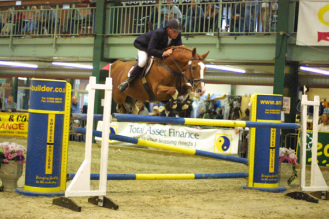 1.30pm – C Lawton2.00pm – C Lawton2.30pm – M Mitchell3.00pm – T Gillard3.30pm – S Brett4.00pm – S Stokes4.30pm – H Blake5.00pm – E Hall5.30pm – N Peacock6.00pm – C FLint